广东茂名健康职业学院元旦晚会舞台设备租赁服务项目(二次)项目编号：JKXY2023ZB22询价文件温馨提示一、下载招标文件后，供应商应密切关注广东茂名健康职业学院招标采购办公室网站（http://www.gdhvc.edu.cn/html/zbcggg/）上发布的澄清公告。二、如无另行说明，响应文件递交时间为响应文件递交截止时间之前30分钟内。询价截止时间到后，不接收任何响应文件，因此，请适当提前到达。三、为了提高采购效率，节约社会交易成本与时间，希望参加并确认报名成功而决定不参加本次项目的供应商，在响应文件递交截止时间的1日前，按《邀请函》中的联系方式，以短信或者电话形式告知我院。对您的支持与配合，谨此致谢。（本提示内容非采购文件的组成部分，仅为善意提醒。如有不一致，以采购文件为准）第一部分  邀请函各（潜在）供应商:广东茂名健康职业学院招标采购办公室现对广东茂名健康职业学院元旦晚会舞台设备租赁服务项目(二次)进行公开询价采购，欢迎符合资格条件的供应商参加。一、采购项目编号：JKXY2023ZB22二、采购项目名称：元旦晚会舞台设备租赁服务项目(二次)三、采购预算：人民币肆万玖仟柒佰伍拾元整（¥49750.00）四、采购项目内容及需求备注：1.详细技术需求请查阅询价文件第二部分“项目技术要求和配置”2.本项目不分包不转包，供应商应对本项目内所有的招标内容进行投标，不允许只对其中部分内容进行投标。如有缺漏，将导致投标无效。3、报价不得超出本项目采购预算，否则视作无效响应报价。4、本项目以人民币进行报价，报价应当包含合同实施过程中应预见和不可预见的所有费用，对于招标文件中未列明，而供应商认为必需的费用也需列入其报价，供应商漏报或不报，视为有关费用已包含在其报价中，采购人不再支付成交价以外其他任何费用。五、供应商资格1.投标供应商应具备《政府采购法》第二十二条规定的条件，提供下列材料：（1）具有独立承担民事责任的能力【提供企（事）业法人或者其他组织的营业执照等证明文件】。（2）具有良好的商业信誉和健全的财务会计制度：供应商必须具有良好的商业信誉和健全的财务会计制度【提供2022年度财务审计报告或财务报表（财务报表至少包括资产负债表、利润表、现金流量表），成立不足一年的提供银行资信报告】。（3）具有履行合同所必需的设备和专业技术能力【提供书面承诺函】。（4）具有依法缴纳税收和社会保障资金的良好记录【提供询价报价截止日前6个月内任意1个月或以上税收的缴纳凭证、社保的缴纳凭证。如依法免税或不需要缴纳社会保障资金的，应提供相应文件证明】。（5）参加政府采购活动前三年内，在经营活动中没有重大违法记录。重大违法记录，是指供应商因违法经营受到刑事处罚或者责令停产停业、吊销许可证或者执照、较大数额罚款等行政处罚。（根据财库〔2022〕3号文，“较大数额罚款”认定为200万元以上的罚款，法律、行政法规以及国务院有关部门明确规定相关领域“较大数额罚款”标准高于200万元的，从其规定）【提供书面声明函】。2.法律、行政法规规定的其他条件：单位负责人为同一人或者存在直接控股、管理关系的不同投标人，不得同时参加本采购项目（包组）询价响应。为本项目提供整体设计、规范编制或者项目管理、监理、检测等服务的投标人，不得再参与本项目询价响应【提供书面承诺函】。3.本项目不接受联合体报价【提供书面承诺函】。六、报名报名方式及要求1.报名方式：采用非现场报名方式，只接受电子邮件方式报名。2.报名时间及要求：符合资格的供应商在2023年12月24日24:00前发报名资料（盖公章后的扫描件合并制作成一个PDF文件）到报名邮箱：jkxyzbb@163.com，以报名资料到达报名邮箱的时间为准，不在报名时间段内的报名资料无效。3.报名资料：（提供以下资料盖公章后扫描合并制作成一个PDF文件发送到报名邮箱，邮件名称为：XXX公司—广东茂名健康职业学院元旦晚会舞台设备租赁服务项目(二次)报名资料）（1）法定代表人证明书（原件的扫描件）；	（2）法定代表人授权委托书（原件的扫描件）；（3）营业执照副本；（4）法定代表人身份证复印件和被授权代表身份证复印件；（5）投标报名表。七、提交响应文件截止时间：2023年12月27日9时30分(北京时间) （开始受理响应文件时间：2023年12月27日9时00分）。八、响应文件递交地点：广东茂名健康职业学院图书行政楼七楼会议室。九、公开询价时间：2023年12月27日9时30分(北京时间)十、询价地点（现场开标）：广东茂名健康职业学院图书行政楼七楼会议室。联 系 人：古老师      电话： 0668-2904258  十一、本次招标在上述规定的时间和地点进行公开询价，届时响应供应商的被授权代表务必出席询价会议，并携带身份证原件以备查核。同时应该严格遵守学院指引：（1）来校路上全程做好安全防护，到校门口要配合登记才能进入校园。（2）完成投标后立刻离开校园，不得在校园逗留。（3）请各供应商的被授权代表递交响应文件前一天扫下面二维码向学院后勤保卫部报备。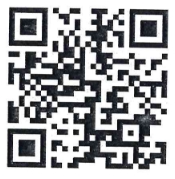 十二、询价文件下载： 十三、招标信息查询：https://www.gdhvc.edu.cn/html/zbcggg/  (广东茂名健康职业学院招标办网)广东茂名健康职业学院招标办                    2023年12月21日  第二部分　项目内容一、项目说明（一）★本项目所采购产品为非进口产品（进口产品指通过中国海关报关验放进入中国境内且产自关境外的产品）。（二）本招标文件《采购需求》中标注“★”作为实质性响应条款，必须对其完全响应，若有一项“★” 号条款未响应的，将按无效投标处理；标“▲”为重要条款，负偏离将导致严重扣分。二、采购内容及技术参数二、采购项目商务要求一）设备租赁时间合同签订后，以采购人通知为准，2天内舞台搭建完成后直到元旦晚会演出结束。二）交货地点学院内足球场。三）报价要求1、响应供应商必须对本项目全部采购内容进行响应和报价，不允许只对部分采购内容进行响应和报价，否则视作无效响应报价。2、报价不得超出本项目采购预算，否则视作无效响应报价。3、供应商报价应包括但不仅限于安装费、税费、运输费、材料费、加工费。采购单位不再支付中标价已外的其它费用。四）交货要求1、保险要求：供货、运输、装卸、调试及验收等过程中的一切安全及保险等事项由成交供应商自行负责。2、自学院通知日起两天内设备进校并完成舞台搭建、灯光音响安装并调试完毕，晚会当天的白天配合主办方进行彩排，晚上配合主办方顺利开展2024年元旦晚会活动。活动期间配备专业灯光师、音响师、屏幕师、追光师、麦控人员等工作人员协助晚会的顺利进行。1.4采购人在设备安装完毕后对项目进行验收，发现任何损坏、质量、安全问题，成交供应商应立即整改，并妥善处理至采购人满意，此工作所发生的费用应由成交供应商自行承担。五）质量和验收要求六）结算及付款方式1、结算方式：按合同约定，成交方凭采购人验收合格单按合同价格以普通购货发票(或增值税发票)用银行转账方式结算。2、付款方式：项目验收合格、晚会演出结束后，供应商提供合法票据之日起3个月内，支付合同总价的100%。付款形式：采用支票、银行汇付（含电汇）等形式。第三部分  询价须知一、说明1.适用范围1.1 本询价文件适用于本公开询价的采购项目。2.定义2.1 “采购人”是指：广东茂名健康职业学院。2.2 “招标采购单位” 是指：广东茂名健康职业学院招标采购办公室。2.3 “监管部门”是指：广东茂名健康职业学院的监管部门。2.4 合格的“报价单位”是指：  （1）符合《政府采购法》第二十二条规定的报价单位。（2）符合询价文件规定的资格要求。（3）符合本询价文件采购项目的特殊条件要求。2.5 “成交人”是指经法定程序确定并授予合同的报价单位。2.6 “公开询价响应文件”是指：报价单位根据本文件要求，编制包含报价、技术和服务等所有内容的实质性响应文件。3.合格的货物和服务3.1 “货物”是指报价单位制造或组织符合询价文件要求的货物等。询价文件中没有提及采购货物来源地的，根据《政府采购法》的相关规定均应是本国货物，且优先采购自主创新、节能、环保产品。货物必须是合法生产、合法来源的符合国家有关标准要求的货物，并满足本询价文件规定的规格、参数、质量、价格、有效期、售后服务等要求。3.2 “服务”是指除货物和工程以外的其他政府采购对象，其中包括：报价单位须承担的运输、安装、技术支持、培训以及询价文件规定的其他服务。4.询价费用报价单位应承担所有与准备和参加询价有关的费用。不论询价的结果如何，采购人均无义务和责任承担这些费用。二、询价文件5.询价文件的构成5.1 询价文件由下列文件以及在询价过程中发出的修正和补充文件组成：（1）询价邀请函。 （2）采购项目内容。  （3）询价须知。  （4）合同书格式。  （5）公开询价响应文件格式。  （6）在询价过程中由招标采购单位发出的修正和补充文件等。5.2 报价单位应认真阅读、并充分理解询价文件的全部内容（包括所有的补充、修改内容、重要事项、格式、条款和技术规范、参数及要求等），报价单位没有按照询价文件要求提交全部资料，或者公开询价响应文件没有对询价文件在各方面都做出实质性响应是报价单位的风险，有可能导致其询价响应被拒绝，或被认定为无效响应或被确定为响应无效。三、公开询价响应文件的编制6.公开询价响应文件编制基本要求6.1 报价单位对询价文件中一个或多个标包（组）进行报价响应的，其询价响应文件的编制应按每个标包（组）的要求分别装订和封装。对未经装订的询价响应文件可能发生的文件散落或缺损，由此产生的后果由报价单位承担。6.2 公开询价响应文件采用胶装式装订，装订应牢固、不易拆散和换页，不得采用活页装订。6.3 报价单位提交的询价响应文件及其与招标采购单位就有关询价的所有来往函电均应使用中文。报价单位提交的支持文件或印刷的资料可以用另一种语言，但相应内容应附有中文翻译本，在解释询价响应文件的修改内容时以中文翻译本为准。对中文翻译有异议的，以权威机构的译本为准。6.4 公开询价响应文件必须按本文件的全部内容，包括所有的补充通知及附件进行编制。6.5 如因报价单位只填写和提供了本文件要求的部分内容和附件，而给询价造成困难的，其可能导致的结果和责任由报价单位自行承担。 7.计量单位除技术要求中另有规定外，本文件所要求使用的计量单位均采用国家法定的度、量、衡标准单位计量。四、询价报价要求8.对于本文件中未列明，而报价单位认为必需的费用也需列入总报价。在合同实施时，采购人将不予支付成交人没有列入的项目费用，并认为此项目的费用已包括在总报价中。9.成交人负责本项目所需货物的制造、运输、售后服务等全部工作。9.1 本项目以人民币进行报价，询价报价须按照采购文件采购需求的内容、责任范围以及合同条款进行报价，采购人不再支付除此之外的其他任何费用。五、询价保证金10.本项目不设定询价保证金。六、公开询价响应文件的份数、封装和递交11.询价响应文件的数量和签署11.1 投标人应编制纸质投标文件，投标文件的副本可采用有效正本的复印件。每套纸质投标文件应清楚地标明“正本”、“副本”。11.2 投标文件的正本需打印或用不褪色墨水笔书写，并由法定代表人或经其正式授权的代表在正本须签字处签名。副本可用正本签字盖章后的复印件，授权代表须出具书面授权证明，其《法定代表人授权书》应附在投标文件中。11.3 投标文件中的任何重要的插字、涂改和增删，必须由法定代表人或经其正式授权的代表在旁边签字或盖章才有效。11.4 投标文件“正本”、“副本”须封面盖章并加盖骑缝章。11.5 电子文件，响应供应商必须随响应文件同时提交一套全部响应文件内容的电子文件（U 盘），其中所有文件不做压缩处理、不留密码，所有文件用WORD 或EXCEL 格式处理（资质文件及证书等可扫描以图片格式提交）。11.6投标文件有效期：开标之日起60天内有效；如中标，有效期将延至合同终止日为止。12.	投标文件的密封和标记12.1 投标人应将投标文件正本和所有的副本密封包装。12.2 电子文件须另用单独信封密封包装。13.公开询价响应文件的递交13.1 所有公开询价响应文件应于第一章《询价邀请函》中规定的截止时间前递交到招标采购单位，出席会议人员需另外单独提供身份证原件（其他有效证件）、法定代表人证明书、法定代表人授权委托书（授权人参加）核对身份，否则采购代理机构有权拒收其响应文件。13.2 迟交的公开询价响应文件，按《政府采购法》的规定，招标采购单位将拒收或原封退回在其规定的递交公开询价响应文件截止时间之后收到的任何公开询价响应文件。询价响应文件递交的截止时间为2023年  月  日09时30分。七、询价步骤14.开标14.1 招标采购单位在《询价邀请函》中规定的日期、时间和地点组织公开开标。开标时原则上应当有采购人代表和报价单位代表参加。参加开标的代表应签到以证明其出席。14.2 开标时，由报价单位或其推选的代表检查响应文件的密封情况，也可以由招标采购单位委托的机构检查并见证，经确认无误后由招标采购单位工作人员当众拆封。15.询价文件的澄清15.1 任何要求对询价文件进行澄清的报价单位，均应以书面形式在询价文件规定的询价响应文件递交截止日以前通知招标采购单位。招标采购单位将组织相关人员对报价单位所要求澄清的内容以书面形式予以答复。必要时，招标采购单位将组织相关专家召开答疑会，会议内容或以书面的形式发给每个已报名参加的潜在报价单位（答复中不包括问题的来源）。15.2 报价单位在规定的时间内未要求对询价文件澄清或提出疑问的，招标采购单位将视其为无异议。对询价文件中描述有歧意或前后不一致的地方，询价小组会有权进行评判，但对同一条款的评判应适用于每个报价单位。15.3 对询价文件中含义不明确、同类问题表述不一致或者有明显文字和计算错误的内容，询价小组可以要求报价单位作出必要的澄清、说明或者纠正。15.4 报价单位的澄清、说明或者补正应当采用书面形式，并不得超出询价文件的范围或者改变询价文件的实质性内容。报价单位的澄清、说明或者更正应当由法定代表人或其授权代表签字或者加盖公章。由授权代表签字的，应当附法定代表人授权委托书。报价单位为自然人的，应当由本人签字并附身份证明。15.5 询价小组均应当阅读报价单位的澄清，但应独立参考澄清对询价文件进行评审，整个澄清的过程不得存在排斥报价单位的现象。除上述规定的情形之外，询价小组在评审过程中，不得接收来自评审现场以外的任何形式的文件资料。16.询价小组的组成和方法16.1 本次评审由招标采购单位依照政府采购法律、法规、规章、政策的规定及采购项目的特点，组建的询价小组负责。询价小组由 5人以上评审专家组成，(成员由5人及以上单数组成，达到公开采购限额标准而采取询价采购方式的采购项目，成员人数应为7人及以上单数。)采购需求部门可指派1名评审代表，询价小组其他成员应按学院相关规定从学院专家库中抽取。16.2 询价小组将按照询价文件确定的评审方法进行评审。询价小组对响应文件的评审分为资格性审查、符合性检查和价格评议。16.3 本次评审采用（最低投标价法）方法。17.响应文件的初审17.1 响应文件的初审包括资格性审查和符合性审查。资格性审查包括对响应文件中的资格证明资料进行审查，以确定报价单位是否满足资格要求；符合性审查，包括是否完整、文件签署是否有效、是否满足询价文件的实质性要求等。只有实质性响应的响应文件才能进行后续的比较与评价，否则将作无效处理。（附表一：《初步审查表》）17.2 实质上响应的响应文件应该是与询价文件要求的关键条款、条件相符没有实质偏离的响应文件。询价小组决定响应文件的响应程度只依据响应文件本身的真实无误的内容，而不依据外部的证据。但响应文件有不真实、不正确内容的除外。17.3 实质上没有响应询价文件要求的将被视为无效响应。报价单位不得通过修正或撤销不合要求的偏离从而使其响应文件成为实质上响应。17.4 在资格性审查和符合性审查过程中，报价单位有下列情形之一的，其将被视为无效响应：（1）报价下浮率及响应报价不满足本项目报价要求的。（2）报价单位的响应文件或资格证明文件未提供或不符合询价文件要求的。（3）不具备询价文件中规定资格要求的。（4）询价文件明示盖公章处未加盖公章的。（5）询价文件明示需签字或盖章处未有法定代表人或授权代表签字或盖章的。（6）询价有效期不足的。（7）响应文件对询价文件的实质性条款产生偏离的。（8）符合询价文件中规定的被视为无效响应的其他条款的。（9）不符合法律、法规规定的其他实质性要求的。18.参与询价的报价单位数量要求18.1 响应文件初审通过的报价单位不得少于3家，如少于3家时，询价小组宣布项目采购失败。18.2 市场竞争不充分的科研项目，以及需要扶持的科技成果转化项目，当响应文件初审通过的报价单位为2家时，询价小组可以继续进行评审活动或宣布项目采购失败。19.详细评审19.1 价格评估。次评审采用 最低投标价法 法，即通过初审的各报价单位投标价格最低的投标人视为中标人(候选人)的评标方法，询价小组对入围的报价单位的投标价格对比，得出评审价。八、确定成交人办法20. 确定成交人20.1 询价小组会按照询价文件确定的评审方法、步骤、标准，对响应文件进行评审，推荐成交候选人名单。20.2 定标程序招标采购单位应在评审完成后五个工作日内，报学院审批后确定成交人。20.3 成交人确定后，招标采购单位将在学院官网上发布成交公告。 21.替补候选人的设定与使用在合同签订前，招标采购单位发现成交人的响应报价或供货范围有缺漏、实际应标产品或服务存在重大偏差、或响应材料存在欺诈行为时、 或成交人因不可抗力或自身原因不能履行合同的，将有理由取消成交人资格，且保留依法追究的权利；并将依法确定排名第二名的成交候选人为本项目的成交人，或者重新进行公开询价采购。 九、质疑如果投标人对此次投标活动有疑问，可依法向招标人提出质疑。招标人应当依法给与答复，并将结果告知有关当事人。十、签订合同中标供应商在收到中标通知书后，按规定与招标人签订合同。十一、参照法律招标采购单位、报价单位的一切采购活动均参照《政府采购法》、《广东茂名健康职业学院自主招标采购管理办法》及其配套的法规、规章、政策。工程类项目参照《中华人民共和国招标投标法》及其配套的法规、规章、政策。十二、初步审查：附表一： 初步审查表注： 1. 供应商分栏中填写“○”表示该项符合询价文件要求，“×”表示该项不符合询价文件要求；2.评委在结论栏中按“一票否决”填写“通过”或“不通过”；3.有半数以上的评委对供应商的结论为“不通过”则该供应商为不通过初步审查供应商，不得进入下一步价格评审。十三、价格评审：附表二：价格评审表第四部分　合同书格式合 同 书采购编号：项目名称： 注：本合同仅为合同的参考文本，合同签订双方可根据项目的具体要求进行修订。甲    方：广东茂名健康职业学院         乙    方：                              根据          项目招标结果 [项目编号：      ]的采购结果，按照《中华人民共和国政府采购法》、《中华人民共和国民法典》的规定，经双方协商，本着平等互利和诚实守信的原则，一致同意签订本合同如下。一、货物内容…………二、合同金额…………三、交货时间、地点与方式1、交货期：2、交货方式：3、交货地点：四、交货要求1、保险要求：供货、运输、装卸、调试及验收等过程中的一切安全及保险等事项由成交供应商自行负责。2、2023年12月25日设备进校，12月25日晚上前完成舞台搭建、灯光音响安装并调试完毕， 12月26日白天配合主办方进行彩排，12月26日晚上配合主办方顺利开展2024年元旦晚会活动。活动期间配备专业灯光师、音响师、、屏幕师、追光师、麦控人员等工作人员协助晚会的顺利进行。1.4采购人在设备安装完毕后对项目进行验收，发现任何损坏、质量、安全问题，成交供应商应立即整改，并妥善处理至采购人满意，此工作所发生的费用应由成交供应商自行承担。七、结算及付款方式1、结算方式：按合同约定，成交方凭采购人验收合格单按合同价格以普通购货发票(或增值税发票)用银行转账方式结算。2、付款方式：项目验收合格、晚会演出结束后，供应商提供合法票据之日起3个月内，支付合同总价的100%。付款形式：采用支票、银行汇付（含电汇）等形式。八、双方违约责任1、乙方未能按本合同规定完成本项目搭建安装，从逾期之日起每日按本合同总价的3%向甲方支付违约金；逾期2天以上的，甲方有权终止合同，由此造成的甲方经济损失由乙方承担。2、甲方无正当理由拒收货物，到期拒付货物款项的，甲方向乙方偿付本合同总价的5%的违约金。甲方逾期付款，则每日按本合同总价的3‰向乙方偿付违约金。3、其它违约责任按国家相关法律法规处理。八、争议的解决合同执行过程中发生的任何争议，如双方不能通过友好协商解决，向甲方所在地有管辖权的法院提起诉讼。九、不可抗力甲乙双方任何一方由于不可抗力原因不能履行合同时，应及时向对方通报不能履行或不能完全履行的理由，以减轻可能给对方造成的损失，在取得有关机构证明后，允许延期履行、部分履行或不履行合同，并根据情况可部分或全部免予承担违约责任。十、 税费在中国境内、外发生的与本合同执行有关的一切税费均由乙方负担。十一、 其它1、本合同所有附件、招标文件、投标文件、中标通知书均为合同的有效组成部分，与本合同具有同等法律效力。2、在执行本合同的过程中，所有经双方签署确认的文件（包括会议纪要、补充协议、往来信函）即成为本合同的有效组成部分。3、如一方地址、电话、传真号码有变更，应在变更当日内书面通知对方，否则，应承担相应责任。4、除甲方事先书面同意外，乙方不得部分或全部转让其应履行的合同项下的义务。十二、本协议一式五份，甲方四份，乙方一份，均具有同等法律效力。甲方（盖章）：                     乙方（盖章）：  法定代表人：                       法定代表人：委托代表人：                       委托代表人：开户名称：                         开户名称： 银行帐号：                         银行帐号： 开 户 行：                         开 户 行： 签定日期：   年   月                签定日期：   第五部分  响应文件格式一、自查表二、资格性文件三、商务部分四、服务部分五、价格部分注：请投标人按照以下文件的要求格式、内容，顺序制作响应文件，并请编制目录及页码，否则可能将影响对响应文件的评价。询 价 响 应 文 件（正本/副本）采购编号：                         采购项目名称：                     投标人名称：                      日期：            年      月      日一、自查表注：以上材料将作为供应商合格性和有效性审核的重要内容之一，供应商必须严格按照其内容及序列要求在询价响应文件中对应如实提供，对缺漏和不符合项将会直接导致无效投标！在对应的□打“√”。响应供应商法定代表人（或法定代表人授权代表）签字：                   响应供应商名称（盖章）：                             日    期：   年   月   日二、资格性文件2.1 投标函致：广东茂名健康职业学院招标采购办公室：依据贵方采购项目                     项目（编号：                   ) 项目招标采购货物及服务的投标邀请，我方代表（姓名、职务）经正式授权并代表（供应商名称、地址）提交下述文件正本 1  份，副本 4 份。1. 自查表；2. 资格性文件；3.商务部分。4.服务部分。5. 价格部分。…………在此，我方声明如下：1.同意并接受询价文件的各项要求，遵守询价文件中的各项规定，按询价文件的要求提供报价。2.投标有效期为递交询价响应文件之日起 60 天，成交人投标有效期延至合同验收之日。3.我方已经详细地阅读了全部询价文件及其附件，包括澄清及参考文件(如果有的话)。我方已完全清晰理解询价文件的要求，不存在任何含糊不清和误解之处，同意放弃对这些文件所提出的异议和质疑的权利。4.我方已毫无保留地向贵方提供一切所需的证明材料。5.我方承诺在本次询价响应文件中提供的一切文件，无论是原件还是复印件均为真实和准确的，绝无任何虚假、伪造和夸大的成份，否则，愿承担相应的后果和法律责任。6.我方完全服从和尊重评委会所作的评定结果。供应商：                              地址：                                传真：                               电话：                                响应供应商法定代表人（或法定代表人授权代表）签字：                   响应供应商名称（盖章）：                  开户银行：                           帐号：                               日期：                                   2.2法定代表人资格证明书及授权委托书（1）法定代表人资格证明书致：广东茂名健康职业学院招标采购办公室：               同志，现任我单位          职务，为法定代表人，特此证明。签发日期：                  单位：                    （盖章）附：代表人性别：            年龄：           身份证号码：联系电话：营业执照号码：                       经济性质：主营（产）：兼营（产）：进口物品经营许可证号码：主营：兼营：说明：1.法定代表人为企业事业单位、国家机关、社会团体的主要行政负责人。      2.内容必须填写真实、清楚、涂改无效，不得转让、买卖。3.将此证明书提交对方作为合同附件。(为避免废标，请供应商务必提供本附件)（2）法定代表人授权委托书致：广东茂名健康职业学院招标采购办公室兹授权             同志，为我方签订经济合同及办理其他事务代理人，其权限是：                                                   。授权单位：              （盖章）         法定代表人：           （签名或盖私章）有效期限：至        年       月      日；       签发日期：             附：代理人性别：           年龄：        职务：         身份证号码：  联系电话：营业执照号码：                         经济性质：主营（产）：兼营（产）：进口物品经营许可证号码：主营：兼营：说明：1.法定代表人为企业事业单位、国家机关、社会团体的主要行政负责人。      2.内容必须填写真实、清楚、涂改无效，不得转让、买卖。3.将此证明书提交对方作为合同附件。4.授权权限：全权代表本公司参与上述采购项目的投标响应，负责提供与签署确认一切文书资料，以及向贵方递交的任何补充承诺。5.有效期限：与本公司询价响应文件中标注的投标有效期相同，自本单位盖公章之日起生效。6.投标签字代表为法定代表人，则本表不适用。2.3关于资格的声明函致：广东茂名健康职业学院招标采购办公室：关于贵方招标采购                        （编号：           )投标邀请，本签字人愿意参加投标响应，提供询价文件中规定的货物及服务，并证明提交的下列文件和说明是准确的和真实的。1、具有独立承担民事责任的能力【提供企（事）业法人或者其他组织的营业执照等证明文件】。2、具有良好的商业信誉和健全的财务会计制度：供应商必须具有良好的商业信誉和健全的财务会计制度；【提供2022年度财务审计报告或财务报表（财务报表至少包括资产负债表、利润表、现金流量表），成立不足一年的提供银行资信报告】。3、具有履行合同所必需的设备和专业技术能力【提供书面承诺函】。4、具有依法缴纳税收和社会保障资金的良好记录【提供询价报价截止日前6个月内任意1个月或以上税收的缴纳凭证、社保的缴纳凭证。如依法免税或不需要缴纳社会保障资金的，应提供相应文件证明】。5、参加政府采购活动前三年内，在经营活动中没有重大违法记录。重大违法记录，是指供应商因违法经营受到刑事处罚或者责令停产停业、吊销许可证或者执照、较大数额罚款等行政处罚。（根据财库〔2022〕3号文，“较大数额罚款”认定为200万元以上的罚款，法律、行政法规以及国务院有关部门明确规定相关领域“较大数额罚款”标准高于200万元的，从其规定）【提供书面声明函】。6、法律、行政法规规定的其他条件：单位负责人为同一人或者存在直接控股、管理关系的不同投标人，不得同时参加本采购项目（包组）询价响应。为本项目提供整体设计、规范编制或者项目管理、监理、检测等服务的投标人，不得再参与本项目询价响应【提供书面承诺函】。7、本项目不接受联合体报价【提供书面承诺函】。8、询价文件中所要求的其他证明文件：（1）...10.投标人认为有必要提交的其他资质或相关文件。（相关证明文件附后）…………响应供应商法定代表人（或法定代表人授权代表）签字：                   响应供应商名称（盖章）：                         日期：          年      月     日1.3.1营业执照或者法人证书，分支机构投标的，须提供总公司和分公司营业执照复印件，总公司出具给分支机构的授权书注：提供复印件，材料加盖公章。单位负责人/授权代表人签字（或盖私章）：                   投标人名称（加盖公章）：                        日期：          年      月     日1.3.2纳税及缴纳社会保障资金的证明1、纳税证明：2、社保证明：注：按文件要求提供复印件材料加盖公章。单位负责人/授权代表人签字（或盖私章）：                   投标人名称（加盖公章）：                        日期：          年      月     日1.3.3财务状况注：按文件要求提供复印件材料加盖公章。单位负责人/授权代表人签字（或盖私章）：                   投标人名称（加盖公章）：                        日期：          年      月     日1.3.4设备和专业技术能力致：广东茂名健康职业学院招标采购办公室我单位承诺：我司具备本项目履行合同所必需的设备和专业技术能力，若我司违反上述承诺，或本声明陈述与事实不符，经查实，我司愿意接受公开通报，承担由此带来的法律后果。单位负责人/授权代表人签字（或盖私章）：                   投标人名称（加盖公章）：                        日期：          年      月     日1.3.5关于无重大违法记录的声明函致：广东茂名健康职业学院招标采购办公室我单位郑重声明：自本项目招标公告发布之日起向前追溯三年（成立时间不足三年的供应商为自成立时间至招标公告发出之日），我公司没有以下重大违法记录：1. 县级以上（含）行政机关对我公司或我公司的法定代表人、董事、监事、高级管理人员在经营活动中的违法行为做出的行政处罚决定。2. 各级司法机关对我公司或我公司的法定代表人、董事、监事、高级管理人员在经营活动中的违法行为做出的刑事判决。3. 我单位经营过程中无重大违法记录，重大违法记录是指供应商因违法经营受到刑事处罚或者责令停产停业、吊销许可证或者执照、较大数额罚款等行政处罚。（根据财库〔2022〕3号文，“较大数额罚款”认定为200万元以上的罚款，法律、行政法规以及国务院有关部门明确规定相关领域“较大数额罚款”标准高于200万元的，从其规定）。若上述声明内容与事实不符，我单位愿承担由此造成的一切后果；如果我单位以虚假声明取得中标资格，招标人有权单方面中止合同并撤消我单位的中标资格，由此产生的一切后果及经济、法律责任均由我单位承担。注：如不提供本声明函或不按本格式提供声明函，将作无效投标处理。投标人对其所声明内容的真实性负责。在评审过程中乃至确定中标结果后，如发现投标人所声明内容不真实，则其投标文件将作无效投标文件处理，并承担相应的法律责任。单位负责人/授权代表人签字（或盖私章）：                   投标人名称（加盖公章）：                        日期：          年      月     日1.3.6其它有关声明书至：广东茂名健康职业学院招标采购办公室我单位郑重声明没有违反以下两项内容：1.投标人（单位负责人）为同一人或者存在直接控股、管理关系的不同供应商，不得同时参加本采购项目（或采购包）投标（响应）； 2.为本项目提供整体设计、规范编制或者项目管理、监理、检测等服务的供应商，不得再参与本项目投标（响应）； 单位负责人/授权代表人签字（或盖私章）：                   投标人名称（加盖公章）：                        日期：          年      月     日1.3.7非联合体投标、不转包、分包声明书致：广东茂名健康职业学院招标采购办公室我单位郑重声明：本公司独立参与本项目投标，保证投标报名材料及其后提供的一切材料都是真实的。我司保证本项目并非联合体投标，不转包，不分包，本项目由我司独立承担。若我司违反上述保证，或本声明陈述与事实不符，经查实，我司愿意接受公开通报，承担由此带来的法律后果。 特此声明！单位负责人/授权代表人签字（或盖私章）：                   投标人名称（加盖公章）：                        日期：          年      月     日1.3.8投标人认为必要的其他资格证明材料注：材料加盖供应商公章。单位负责人/授权代表人签字（或盖私章）：                   投标人名称（加盖公章）：                        日期：          年      月     日2.4、“★”条款承诺书承诺书致：广东茂名健康职业学院招标采购办公室本单位已清楚了解  （项目名称）  招标文件，自愿参加上述项目投标，现就有关事项向招标人郑重承诺如下：★本项目所采购产品为非进口产品（进口产品指通过中国海关报关验放进入中国境内且产自关境外的产品）。声明内容的真实性负责。在确定中标结果后，如发现投标人所声明内容不真实，则其投标文件将作无效投标文件处理，并承担相应的法律责任。单位负责人/授权代表人签字（或盖私章）：                   投标人名称（加盖公章）：                        日期：          年      月     日三、商务部分1、 投标人综合概况1.1投标人情况介绍表注：1.文字描述：单位性质、发展历程、经营规模及服务理念、主营产品、技术力量等。2.图片描述：经营场所、主要或关键产品介绍、生产场所及工艺流程等。3.如投标人此表数据有虚假，一经查实，自行承担相关责任。1.2履约进度计划表1.3其他重要事项说明及承诺（请扼要叙述）投标人法定代表人（或法定代表人授权代表）签字：                   投标人名称（盖章）：                        日期：     年   月   日2、 商务条款响应表2.1实质性、重要性商务条款响应表（带“▲”的重要条款）注：1.投标人必须对应招标文件带“▲”的重要条款逐条应答并按要求填写上表。2.如未按照此表严格填写相关材料，则视为不响应。3.若招标文件没有“▲”项，则此表空白。4.若招标文件“▲”条款要求提供证明文件，则提供证明文件附该表后面，请在证明文件资料内对▲条款的响应信息进行标记记号）。投标人法定代表人（或法定代表人授权代表）签字：                   投标人名称（盖章）：                        日期：     年   月   日2.2一般商务条款响应表（非“▲”内容）注：1.对于上述要求，如投标人完全响应，则请在“是否响应”栏内打“√”，对空白或打“×”视为偏离，请在“偏离说明”栏内扼要说明偏离情况。2.本表内容不得擅自修改。投标人法定代表人（或法定代表人授权代表）签字：                   投标人名称（盖章）：                        日期：     年   月   日3、技术条款响应表3.1普通条款响应表（非“▲”内容）注：1、对于上述要求，如投标人完全响应，则请在“是否响应”栏内打“√”，对空白 或打“×”视为偏离，请在“偏离说明”栏内扼要说明偏离情况。2、此表内容必须与招标项目内容中所介绍的内容一致。3、本表内容不得擅自修改。单位负责人/授权代表人签字（或盖私章）：                   投标人名称（加盖公章）：                        日期：          年      月     日3.2“采购内容及技术参数”中重要条款响应表（带“▲”的重要条款）说明：1.投标人必须对应招标文件带“▲”的重要条款逐条应答并按要求填写上表。2.如未按照此表严格填写相关材料，则视为不响应。3.若招标文件没有“▲”项，则此表空白。4.若招标文件“▲”条款要求提供证明文件，则提供证明文件附该表后面，请在证明文件资料内对▲条款的响应信息进行标记记号）。单位负责人/授权代表人签字（或盖私章）：                   投标人名称（加盖公章）：                        日期：          年      月     日4、服务方案服务方案必须科学合理、真实可行，能充分体现出自身服务和专业优势。  （格式自拟）投标人法定代表人（或法定代表人授权代表）签字：                   投标人名称（盖章）：                        日期：     年   月   日五、价格部分1、报价一览表注：1.1报价单位须按要求填写所有信息，不得随意更改本表格式，保留两位有效小数。1.2响应供应商必须对本项目全部采购内容进行响应和报价，不允许只对部分采购内容进行响应和报价，否则视作无效响应报价。1.3报价不得超出本项目采购预算，否则视作无效响应报价。1.4本项目以人民币进行报价，报价应当包含但不限于货物、运输、装卸、安装调试、保险、质保期售后服务、劳务、利润、各项税费等费用以及合同实施过程中应预见和不可预见的所有费用，对于询价文件中未列明，而供应商认为必需的费用也需列入其报价，供应商漏报或不报，视为有关费用已包含在其报价中，采购人不再支付成交价以外其他任何费用。响应供应商法定代表人（或法定代表人授权代表）签字：                   响应供应商名称（盖章）：                        日期：   年   月   日2、 响应明细报价表格式自拟。报价单位法定代表人（或法定代表人授权代表）签字：                   报价单位名称（盖章）：                        日期：     年   月   日招标单位：广东茂名健康职业学院发布日期：2023年月  日  日序号采购内容数量单位1元旦晚会舞台设备租赁服务1批需求清单需求清单需求清单需求清单租赁物品名称单位数量规格参数全彩LED染色灯台48不少于8通道DMX；不少于54颗全彩灯珠；线性调光；不低于380W，带蜂窝旋转功能。光束灯台18灯泡功率不低于380W，图案，染色，光束追光灯台2光学角度2-30度可调；功率：不低于1500W。烟机台4不低于功率1500W水性薄雾机。触摸控台台1带触控，内置不少于8*512DMX，可外加扩展器。防水COB面光灯台16不少于9通道DMX；FL450；功率不低于40w双色温光源；不少于4颗光源独立控制；带流水效果。四眼防水观众灯台4不少于8通道DMX；双色源光源；功率不低于20w；不少于2颗光源可独立控制。舞台主扩音响只10三分频系统，钕磁单元，中高同轴结构；频响范围：60Hz-18KHz（±3）；灵敏度：不低于138dB，底音不低于103dB；额定功率：高音不低于120W，底音不低于800W；指向性（HXV）：90°(H)0°―10°(V)；最大声压级：高音不低于138dB，LF：128/138dB具有EASE FOCUS，GLL声场模拟分析数据超低音响只4低音：2×15寸；额定功率：不低于1200w；频率响应：38-200Hz\25-320Hz；最大声压级不低于130dB。舞台反听音响只4频率响应：30Hz-1kHz;最大声压级:139db。补声音响只2中音：1 x 15寸功率不低于350w，高音：1 x 3寸功率不低于80W；频率响应：60-16kHz\50-18kHz；最大声压级不低于127dB。MIDAS M32数字调音台台1不少于32个XLR话放通道，不少于8个辅助输入通道，不少于8个效果反回；不少于16个XLR混音母线，不少于6个矩阵，LCR母线，内置8/16个立体声效果器通道；频率响应：0dB to-1dB：10Hz-22kHz；支持AES50网络；192kHz的数模转换。线阵列音响专用功放套18Ω:2×2400w，4Ω:2×4000w，8Ω桥接:1×8000w，4Ω桥接:1×12000w。监听音响专用功放套18Ω:4×1300w，4Ω:4×2200w，2Ω:4×2400w，8Ω桥接:2×4400w，4Ω桥接:2×4800w。超低音响专用功放套18Ω:2×2400w，4Ω:2×4000w，8Ω桥接:1×8000w，4Ω桥接:1×12000w。音频数字处理器台1M44T-频率响应：+-1dB（20to20kHz）；采样率：48kHz；ADC/DAC：24位192kHz高解析度芯片手持麦克风支8太空架项1铝/黑架，18M*14M 高度5MP3户外防水LED屏幕（主屏幕）平方35P3.91室外带系统。10M*3.5MP3户外防水LED屏幕（副屏幕）平方20P3.91室外带系统。4M*2.5M*2块P3户外防水LED屏幕（舞美屏幕）平方16P3.91室外带系统。2M*3.5M*2块舞台（含普通地毯安装）平方1601.22*1.22M舞台板钢结构组合搭建，16M*10M 高度0.8M信号系统套1电源配电系统套1灯光师人1音响师人2屏幕师人2追光师人2麦控人员人1现场搭建人员人工人10运费项1评审内容评审内容ABC资格性审查投标人符合招标文件关于投标人资格的要求资格性审查资格证明文件齐全    符合性审查投标有效期为60天    符合性审查投标响应文件符合招标文件要求的式样和签署盖章要求    符合性审查投标报价是固定唯一价且未超过采购预算价    符合性审查实质性响应条款“★”项    符合性审查投标响应文件无其他未实质性响应招标文件要求的情形，或无经评委认定为无效响应的条款和内容结论结论序号公司名称报价报价排名备注1A公司报价的排名是按总价低到高，分别是1、2、3、4…..2B公司报价的排名是按总价低到高，分别是1、2、3、4…..3C公司报价的排名是按总价低到高，分别是1、2、3、4…..4D公司报价的排名是按总价低到高，分别是1、2、3、4…..内容招标文件要求自查结论证明资料资格性审查具有独立承担民事责任的能力□通过 □不通过见投标文件（）页资格性审查有依法缴纳税收和社会保障资金的良好记录□通过 □不通过见投标文件（）页资格性审查具有良好的商业信誉和健全的财务会计制度□通过 □不通过见投标文件（）页资格性审查履行合同所必需的设备和专业技术能力□通过 □不通过见投标文件（）页资格性审查参加采购活动前3年内，在经营活动中没有重大违法记录□通过 □不通过见投标文件（）页资格性审查单位负责人为同一人或者存在直接控股、管理关系的不同投标人，不得同时参加本项目的投标活动□通过 □不通过见投标文件（）页资格性审查为本项目提供整体设计、规范编制或者项目管理、监理、检测等服务的投标人，不得再参加本项目的投标活动□通过 □不通过见投标文件（）页资格性审查本项目不接受联合体投标，不得转包分包□通过 □不通过见投标文件（）页符合性审查投标文件签字盖章符合招标文件要求□通过 □不通过见投标文件（）页符合性审查投标有效期符合招标文件要求（按格式中投标函）□通过 □不通过见投标文件（）页符合性审查投标报价是固定唯一价且未超过采购预算价□通过 □不通过见投标文件（）页符合性审查“★”条款响应招标文件要求□通过 □不通过见投标文件（）页符合性审查投标文件没有法律、法规和招标文件规定的其他无效投标条款□通过 □不通过见投标文件（）页法定代表人身份证复印件（正面、反面）代理人身份证复印件（正面、反面）单位名称地址主管部门法定代表人法定代表人职务职务经济类型授权代表授权代表职务职务邮编电话电话传真传真单位简介及机构设置单位优势及特长单位概况注册资本万元万元万元万元占地面积占地面积m2m2m2单位概况职工总数人人人人建筑面积建筑面积m2m2m2单位概况资产情况净资产净资产万元万元固定资产原值               万元固定资产原值               万元固定资产原值               万元固定资产原值               万元固定资产原值               万元单位概况资产情况负债负债万元万元固定资产净值               万元固定资产净值               万元固定资产净值               万元固定资产净值               万元固定资产净值               万元财务状况年度主营收入（万元）主营收入（万元）收入总额（万元）收入总额（万元）利润总额（万元）利润总额（万元）净利润（万元）净利润（万元）资产负债率财务状况财务状况序号拟定时间安排计划完成的工作内容实施方建议或要求1   拟定   年  月   日签定合同并生效2   月  日—   月   日3   月  日—   月   日4   月  日—   月   日序号实质性、重要性商务条款响应要求（请按比选文件第二章 “采购项目商务要求”的条款逐条响应）是否响应偏离说明123456789序号一般商务条款响应要求是否 响应偏离说明1完全理解并接受合同条款要求2完全理解并接受对合格投标人、合格的货物、工程和服务要求3完全理解并接受对投标人的各项须知、规约要求和责任义务4投标有效期：投标有效期为自递交响应文件起至确定正式成交人止不少于 60 天，成交单位有效期至项目验收之日5同意接受合同范本所列述的各项条款6同意按本项目要求缴付相关款项7同意采购人以任何形式对我方响应文件内容的真实性和有效性进行审查、验证8其他商务条款偏离说明：序号普通条款要求（请按招标文件第二章 招标项目内容的“采购内容及技术参数”要求条款逐条响应 ）是否响应偏离说明123456789序号招标文件条款描述投标人响应描述偏离情况说明（正偏离/完全响应/负偏离）证明文件（如有要求）见第   页见第   页见第   页见第   页见第   页见第   页见第   页项目名称采购编号报价单位总报价（大写）人民币                     元整（￥           元）备注：详细内容见《响应明细报价表》备注：详细内容见《响应明细报价表》